VOICE OF DETROIT, LLC https://voiceofdetroit.netEditor, Reporter Diane BukowskiP.O. Box 35278 Detroit, MI  48235	Direct Line: 313-825-6126 email: diane_bukowski@hotmail.com	                                                                                                                                              MACOMB COUNTY OFFICE OF 				  October 7, 2o22THE CORPORATION COUNSEL				  Fax: 586-469-7257FOIA CoordinatorAdministrative Building1 S Main, 8th FloorMount Clemens, MI  48043Re: 2017-003420-FC PEOPLE vs. RIDER, GEORGE GERALD JTFOIA for Homicide, Miscellaneous, Prosecutor’s Files, and copies of all records in possession of  the County and local law enforcement agencies including the Warren Police Department To the FOIA Cooordinator:This constitutes a request under the Michigan Freedom of Information Act (MCL 15.231 et. al.), Love v Ficano, 19 F Supp 2d 754, 764 (ED Mich, 1998), and Brady v. Maryland 373 US 83 (1963) for copies of all Homicide and Miscellaneous Files, and the Prosecutor’s file, in the possession of Macomb County, its Law Department and its subordinate agencies, and its local law enforcement departments, including the Warren Police Department, related to case#2017-003420-FC People vs. Rider, George Gerald JT.Specifically, the homicide and miscellaneous files in possession of the county and its subordinate agencies, and local police agencies, should include:Investigator’s Report(s) including final conclusions.Police Reports (PCR’s), and any other written statements/letters by police and police personnel handling the case, as well as by attorney(s) for the defense and the prosecution.Records of interviews with or notes regarding all other suspects and witnesses, as well as videotapes of those interviews. Evidence Technician and other reports including but not limited to: map of the scene with markers indicating all evidence found; all photographs of the entire scene; all ballistics reports and other forensic evidence, in particular with regard to the gun(s) involved, the location of the gun(s) and all shell casings and bullets found at the crime scene, blood spatter reports, gunpowder residue reports and fingerprint reports involving all parties, and all DNA analyses relevant to the evidence found. All other contents of the homicide file including but not limited to written reports, photographs, videotapes, recordings, etc. Any miscellaneous file in existence under Love v Ficano, 19 F Supp 2d 754, 764 (ED Mich, 1998)In addition to the records above, I am requesting all records, written and videotaped or audiotaped, pertaining to a meeting held February 23, 2017 at Warren Police Dept. headquarters, involving United States Asst. Attorney Karen Reynolds, Macomb County Assistant Prosecutor Jurji Fedorak, representatives of the Warren Police Department, and others. These would include the all Warren Police Departments sign-in sheets from Feb. 23, 2017. This meeting was held directly after the arrest of Mr. Rider earlier that day for the murder of Julii Johnson in Warren, Michigan.Please respond within 5 days as required under the State of Michigan Freedom of Information Act. You may respond by email to diane_bukowski@hotmail.com  or by mail to Diane Bukowski, Editor, Voice of Detroit, LLC,  P. O. Box 35278, Detroit, MI 48235.Thank you,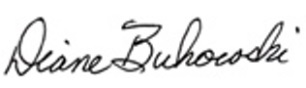 Diane BukowskiEditor, Voice of Detroit, LLC cc: File.